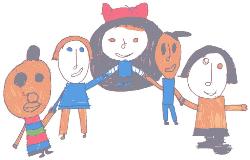 CLASSROOM ASSISTANT WITH BEHAVIOUR EXPERTISELindon Bennett School is a special school for children aged 3 – 11 with severe and profound learning difficulties including those with an additional diagnosis of autism.   Our school is located on two sites, each with specialist support and facilities, appropriate to the age of the pupils. To meet the individual needs of our pupils, classes are small and teaching staff work closely alongside support staff. CLASSROOM SUPPORT ASSISTANTS: 32 ½ hours per week term time only plus training days (39 weeks per year) Scale 4 (£ 20,667FTE ) pro-rata for the number of hours/weeks worked £15,914 .You will provide support, on a one to one basis and/or as part of a team for children with severe learning difficulties and an additional diagnosis of autism who show challenging behaviours. We follow a positive behaviour approach and you will need to be proactive in supporting the pupil in a positive manner. You will provide general support to the teacher including support and management of pupils in lessons, at playtime, leisure and lunchtimes and the preparation of teaching resources and displays.You will have experience of working with primary aged children who have challenging behaviour, ideally those with severe learning difficulties. You will be Team Teach trained or hold a similar qualification. This can be a challenging role and you will need to be calm and resilient, and able to build positive relationships with the children. You will either hold, be in the process of undertaking or be willing to undertake an NVQ2 in childcare and education (or any equivalent or higher qualification).This post is subject to passing basic literacy and numeracy tests which will be administered by the school and only successful candidates will be invited back for an interview.For all posts, a commitment to Lindon Bennett children and their complex needs is essential, as is the ability to work as part of a team. You must be resilient and in good health as these are energetic, challenging posts.Please note that the role will require you to work across both our sites (Main Street & Danesbury Road)We are committed to safeguarding and promoting the welfare of children and young people and the post issubject to an enhanced DBS checkCLOSING DATE: OPENINTERVIEW DATE: INTERVIEW DATE TBC  CANDIDTATES WILL RECEIVE NOTIFICATION OF THEIR INTERVIEW DATE IN DUE COURSE